PRAKATAAlhamdulilllah, Terima kasih kepada rakan-rakan guru dan team sumberpendidikan kerana menyediakan RPT 2023/2024 untuk kegunaan guru-guru di Malaysia.
Muaturun Percuma…
 **DILARANG UNTUK MENGAMBIL SEBARANG BENTUK DAN JENIS KEUNTUNGAN DARIPADA PIHAK KAMI DAN WEB INI SAMA ADA SECARA LANGSUNG ATAU TIDAK LANGSUNG.**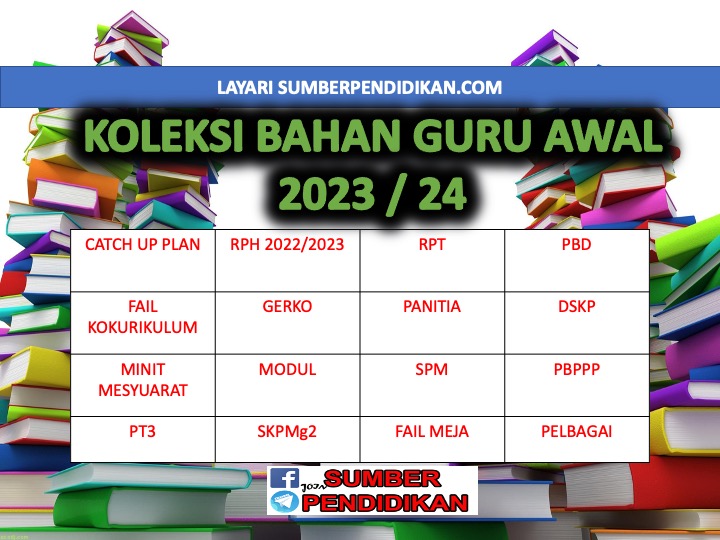 YEARLY LESSON PLANMATHEMATICS YEAR 2 KSSR SEMAKAN2023/2024WEEKCONTENT STANDARDLEARNING STANDARDNOTEWEEK 1KUMPULAN A19 March – 23 March 2024KUMPULAN B20 March – 24 March 20241.1 Number value.	1.1.1 Name the value of numbers up to 1000:(i) Read any given number in words.(ii) Say any given number in words.(iii) Match the numerals with the words.1.1.2 Determine the value of numbers up to 1000:(i) Show the quantity of numbers given.(ii) Match groups of objects with numbers.(iii) Compare the value of two numbers.(iv) Arrangegroupsofobjectsinascending and descending order.WEEK 2KUMPULAN A26 March – 30 March 2023KUMPULAN B27 March – 31 March 20231.2 Write numbers. 1.2.1 Write numbers in numerals and words. WEEK 3KUMPULAN A2 April – 6 April 2023KUMPULAN B3 April – 7 April 20231.3 Number sequence1.3.1 Count numbers.1.3.2 Complete any number sequence.WEEK 4KUMPULAN A9 April – 13 April 2023KUMPULAN B10 April – 14 April 20231.4 Place value. 1.4.1 State the place value and digit value of any number.1.4.2 Partition any number according to place value and digit value.WEEK 5KUMPULAN A16 April – 20 AprilKUMPULAN B17 April – 21 April1.5 Estimate.1.5.1 Give reasonable estimation for the quantity ofobjects.KUMPULAN A23 April – 27 April 2023KUMPULAN B24 April – 28 April 2023Cuti Pertengahan Penggal 1WEEK 6KUMPULAN A30 April – 4 May 2023KUMPULAN B1 May – 5 May 20231.6 Round off numbers.1.6.1 Round off whole numbers to the nearest hundreds. WEEK 7KUMPULAN A7 May – 11 May 2023KUMPULAN B8 May – 12 May 20231.7 Number patterns.1.7.1 Identify patterns for a given number series.1.7.2 Complete various simple number patterns.WEEK 8KUMPULAN A14 May – 18 May 2023KUMPULAN B15 May – 19 May 20231.8 Problem solving 1.8.1 Solve problems involving daily life situations.WEEK 9KUMPULAN A21 May – 25 May 2023KUMPULAN B22 May – 26 May 20232.1 Add within 1000.2.1.1 Add two numbers within the sum of 1000.2.1.2 Add three numbers within the sum of 1000.KUMPULAN A28 May – 1 June 2023KUMPULAN B29 May – 2 June 2023Cuti Penggal 1WEEK 10KUMPULAN A4 June – 8 June 2023KUMPULAN B5 June – 9 June 20232.2 Subtract within1000.2.2.1 Subtract two numbers within 1000.2.2.2 Subtract two numbers from any one numberwithin 1000.WEEK 11KUMPULAN A11 June – 15 June 2023KUMPULAN B12 June – 16 June 20232.3 Multiplywithin1000.2.3.1 Multiply in the range of basic facts.2.3.2 Multiply one digit number with 10.WEEK 12KUMPULAN A18  – 22 June 2023KUMPULAN B19  – 23 June 20232.4 Divide within 1000.2.4.1 Divide in the range of basic facts.2.4.2 Divide any two digit number with 10.WEEK 13KUMPULAN A25 June – 29 June 2023KUMPULAN B26 June – 30 June 20232.5 Problemsolving. 2.5.1 Create stories involving addition, subtraction, multiplication and division within 1000.2.5.2 Solve problems involving addition, subtraction,multiplication and division in daily life situations.WEEK 14KUMPULAN A2 July – 6 July 2023KUMPULAN B3 July – 7 July 20233.1 Properfractions.3.1.1 Identify and state the proper fractions with 1 as thenumerator and denominator up to 10.3.1.2 Name the proper fractions with numerator up to 9 and denominator up to 10.3.1.3 Represent with diagrams based on given fractions.3.1.4 Writegivenproperfractions.3.1.5 Compare the value of two proper fractions.WEEK 15KUMPULAN A9 July – 13 July 2023KUMPULAN B10 July – 14 July 20233.2 Decimals. 3.2.1 Convert fractions of tenths to decimals.3.2.2 Say decimal numbers of zero point one up to zeropoint nine.3.2.3 Show decimal numbers of 0.1 to 0.9.3.2.4 Representdiagramsbasedongivendecimalnumbers.3.2.5 Writedecimalsasgiven.3.2.6 Comparethevalueoftwogivendecimals.WEEK 16KUMPULAN A16 July – 20 July 2023KUMPULAN B17 July – 21 July 20233.3 Fractions and decimals.3.3.1 Comparethegivenvaluesoffractionsanddecimals.WEEK 17KUMPULAN A23 July – 27 July 2023KUMPULAN B24 July – 28 July 20234.1 Notesandcoins.4.2 Addvaluesofmoney4. 1.1 Identify notes of Malaysian currency up toRM100.4.1.2 Determine the value of money up to RM100.4.2.1 Add two values of money within the sum of RM100.4.2.2 Add three values of money within the sum of RM100.WEEK 18KUMPULAN A30 July – 3 August 2023KUMPULAN B31 July – 4 August 2023. 4.3 Subtractvaluesof money4.4 Multiplyvaluesof money.4.3.1 Subtract two values of money within RM100.4.3.2 Subtract two values of money consecutivelyfrom any value within RM100.4.4.1 Multiply values of money within the product of RM100.WEEK 19KUMPULAN A6 August – 10 August 2023KUMPULAN B7 August – 11 August 20234.5 Dividevaluesofmoney4.6 Savings and investment.4.5.1 Divide values of money within RM1004.6.1 Manage finances effectively as basic of savingsand spending.WEEK 20KUMPULAN A13 August – 17 August 2023KUMPULAN B14 August – 18 August 2023WEEK 21KUMPULAN A20 August – 24 August 2023KUMPULAN B21 August – 25 August 20235.1 Time in hours and minutes..5.1.1 Recognise minute graduations on the clockface.5.1.2 State and show time in hours and minutes.KUMPULAN A27 August –  31 August 2023KUMPULAN B28 August –  1 Sept 2023Cuti Penggal 2WEEK 22KUMPULAN A3 Sept – 7 Sept 2023KUMPULAN B4 Sept – 8 Sept 20235.1.3 Convert time in hours and minutes from words to numerals and vice versa.5.1.4 Record time in hours and minutes..WEEK 23KUMPULAN A10 Sept – 14 Sept 2023KUMPULAN B11 Sept – 15 Sept 20235.2 Relationship in time. 5.2.1 State the relationship between days with hours and hours with minutes. 5.3.1 Solve problems involving daily life situations. WEEK 24KUMPULAN A17 Sept –  21 Sept 2023KUMPULAN B18 Sept –  22 Sept 2023WEEK 25KUMPULAN A24 Sept – 28 Sept 2023KUMPULAN B25 Sept – 29 Sept 20236.1 Length.6.1.1 Recognise unit of length .6.1.2 Measure length.6.1.3 Estimate length.WEEK 26KUMPULAN A1 Oktober – 5 Oktober 2023KUMPULAN B2 Oktober – 6 Oktober 20236.2 Mass 6.2.1 Recognise unit of mass.6.2.2 Weigh objects.6.2.3 Estimate mass.WEEK 27KUMPULAN A8 Oktober – 12 Oktober 2023KUMPULAN B9 Oktober – 13 Oktober 20236.3 Volumeofliquid.6.3.1 Recognise volume of liquid.6.3.2 Measure volume of liquid.6.3.3 Estimate volume of liquid.WEEK 28KUMPULAN A15 Oktober – 19 Oktober 2023KUMPULAN B16 Oktober – 20 Oktober 20236.4 Problem solving. 6.4.1 Solve problems involving daily life situations.WEEK 29KUMPULAN A22 Oktober – 26 Oktober 2023KUMPULAN B23 Oktober – 27 Oktober 20237.1 Three-dimensional shapes.7.1.1 Identify three-dimensional shapes based ondescriptions.7.1.2 Identify basic shapes of three-dimensional shapes.WEEK 30KUMPULAN A29 Oktober – 2 November 2023KUMPULAN B30 Oktober – 3 November 20237.1.3 Identify various nets of three-dimensional shapes.WEEK 31KUMPULAN A5 November – 9 November 2023KUMPULAN B6 November – 10 November 20237.2 Two-dimensional shapes. 7.2.1 Identify two-dimensional shapes based on descriptions.WEEK 32KUMPULAN A12 November –16 November 2023KUMPULAN B13 November –17 November 20237.2.2 Draw basic shapes of two-dimensional shapes.WEEK 33KUMPULAN A19 November – 23 November 2023KUMPULAN B20 November – 24 November 20237.3 Problemsolving.7.3.1 Solve problems involving daily life situations.WEEK 34KUMPULAN A26 November – 30 November 2023KUMPULAN B27 November –  1 December 20238.1 Collect, classify and arrange data. 8.1.1 Collect data based on daily life situation.WEEK 35KUMPULAN A3 December – 7 December 2023KUMPULAN B4 December – 8 December 2023	8.2 Barchart.8.1.2. Read and obtain information from bar chart.WEEK 36KUMPULAN A10 December – 14 December 2023KUMPULAN B11 December – 15 December 20238.3 Problemsolving.8.3.1 Solve problems involving daily life situations. KUMPULAN A17 December – 21 December 2023KUMPULAN B18 December – 22 December 2023Cuti Penggal 3KUMPULAN A24 December – 28 December 2023KUMPULAN B25 December – 29 December 2023Cuti Penggal 3WEEK 37KUMPULAN A31 December –4 January 2024KUMPULAN B1 January –5 January 2024WEEK 38KUMPULAN A7 January – 11 January 2024KUMPULAN B8 January – 12 January 2024WEEK 39KUMPULAN A14 January – 18 January 2024KUMPULAN B15 January – 19 January 2024WEEK 40KUMPULAN A21 January – 25 January 2024KUMPULAN B22 January – 26 January 2024WEEK 41KUMPULAN A28 January – 1 February 2024KUMPULAN B29 January – 2 February 2024WEEK 42KUMPULAN A4 February – 8 February 2024KUMPULAN B5 February – 9 February 2024